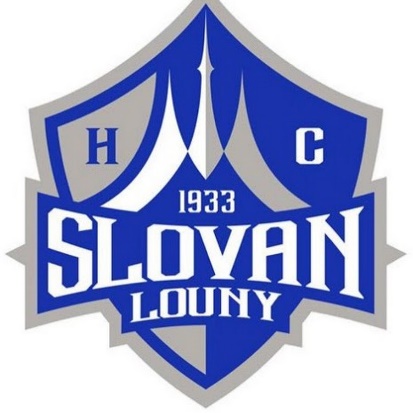 SOUHLAS S PŘEVOZEM DÍTĚTESouhlasím s tím, aby mé dítě: Jméno, příjmení : …………………………………………………………………., Datum narození: …………………………………r.č. : ………………………………..………………, Bydliště: …………………………………………………………………………………..bylo v případě nejvyšší potřeby a potřeby ošetřením lékařem převezeno osobním autem řízeným zdravotníkem, nebo vedoucím soustředění HC Slovan Louny do ordinace dětského lékaři, do nemocnice, nebo na aktuální místo tréningu za nepřízně počasí. V ………………………………………………, dne …………………………………………………..Podpis zákonného zástupce dítěte: ………………………………………………………….